Šelmy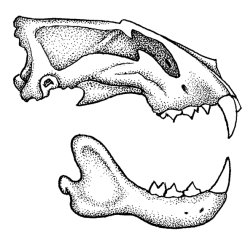 psovitíkočkovitímedvědovitílasicovitítvar hlavy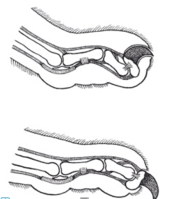 + tvar těladrápy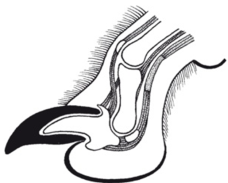 způsob lovupotravadalší informacenaši zástupci+Zástupci ve světě(u 2 zástupců bližší informace)